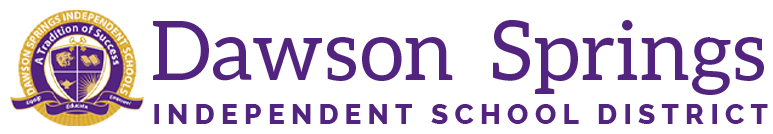 Dawson Springs Elementary SchoolWhere the teachers and students give 100% every day and failure is not an option.  Panthers Prowling to Proficiency!September 2022 Board Meeting Elementary Principal ReportJennifer WardAcademic ProgressBrigance Kindergarten Screener is complete.  Data presentation will be shared at the October meeting.Preliminarily the data looks very promising!Check-In Check-Out system presented by Lauren HibbsPLC Conversations for the Month:Assessment Protocol and Data Analysis Protocols are underway.Teachers analyze different assessments for one another to ensure there is depth in questioning, a variety of question types, and aligned to the standards.RTI data was monitored to ensure progress monitoring data and work samples are current and up-to-date as well as documented in IC.Professional Development Information for 2022/2023: Mrs. Ward, Mrs. James, Mr. Davenport, and Mrs. Lucas were all trained in the SCM Safe Crisis Management Training.Mr. Jim Goff was in house to do his monthly Reading Mastery checks.  Focus on remediation of students who are not passing their check-out lessons as well as data collection and documentation.Kindergarten Brigance screener will be completed before September 21.  Upcoming Events:Parent Teacher conferences will be held on October 13 and 20 from 4-6 PM.